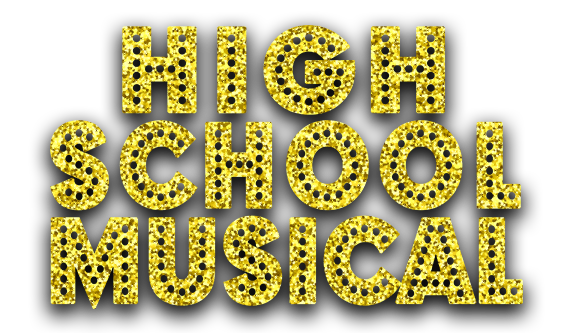 CREWSCHARACTER NAMECAST MEMBER/STroy Bolton/Jock 1Nathan Blake & Jordan SantiagoGabriella MontezEmma Hendricks & Madison RhodesSharpay EvansCat Dietschak & Makenna HeadleeRyan Evans/Coach BoltonSam Morehouse & Gunnar RorholmMs. DarbusTaylor Oesterheld & Lily SavageKelsi NielsenHannah Mahan & Lauren RoddisTaylor McKessieDarby Fitzgerald & Allison LorentzChad DanforthMatthew ReadZeke BaylorCole McKenzieJason Andrew GuymonJock 5Ben WhitneyJack ScottNash McFarlaneTHESPIANSTHESPIANSJamie/JamesEllie Haney & Owen SwansonSusanBella Kershaw & Lexi McFarlaneCathyLillian Dunlop & Genevieve SchmidtAlainaAmelia Crawford-Heim & Tallia RichmondCyndraElla Damon & Kylie Pester Performance Artist 1Charlotte Meenach & Grace WickPerformance Artist 2Aaliyah Sayers & Rianna SchiermanPerformance Artist 3Taiyanna Peirera & Kristen ReserBRAINIACSBRAINIACSMartha CoxAmia Delaney & Larke SchaffKratnoffLauren Bradley & Helen KnaackBrainiac 3Emma Brown & Emma OsborneBrainiac 4Hannah Blake & Zoey JudgeBrainiac 5Courtney Haupt & Ella DownsSKATERSSKATERSRipper / Jock 6Ethan PerkoMongoZane Horst & Evan GoedhardtSkater 3Emma Lang & Sarah Munir Skater 4Karenna Holland & Emrys WilhelmSkater 5Paul Erban & Caleb MartinCHARACTER NAMECAST MEMBER/SCHEERLEADERSCHEERLEADERSCheerleader 1Leah FlaniganCheerleader 2Audrey PhanCheerleader 3Lelani SantiagoCheerleader 4Lucy SharapataCheerleader 5Sophia ThompsonCheerleader 6Corinne WebsterGIRLS BASKETBALL TEAMGIRLS BASKETBALL TEAMPlayer 1Melanie BrighamPlayer 2Paige GaleyPlayer 3Emma GuinPlayer 4Taryn HatchPlayer 5Kate HildebrandPlayer 6Maya KruegerPlayer 7Molly McDonaldPlayer 8Olivia PirchPlayer 9Paige StoickHAIR & MAKEUP*Flora Brown*Katarina KenleinRozalyn AllenElla DavidsonMaya EastlundChelsea FaraceSarah GarvinHavivah GiangrecoAlex KershawEmily PittsBACKSTAGE/FLIES*Elke PhillipsKiara WiyrickPROPS*Audrey SyllingJenna PriceJordan PetersonCassidy WorleyCOSTUMES*Jadyn MaloneElisa FloresEmma MooreRona SmithSOUND*Georgia KettrickHazel SchaubLIGHTINGDesigner - TBACaleb Bopp (training)Max PalmertonIsabel PierceSPOTS: Liv DanielsNatasha KaufmanHOUSE MANAGERSMason CarlisleSage ErbanUSHERSAyva Broadbent Samara ChapmanAlexandra CroneElissa LorentzAsher MaiorielloMichael MonroeTaylor CookAsha Waran